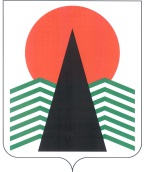 АДМИНИСТРАЦИЯ  НЕФТЕЮГАНСКОГО  РАЙОНАпостановлениег.НефтеюганскО внесении изменений в постановление администрации Нефтеюганского района от 26.08.2016 № 1312-па «Об утверждении перечня муниципальных программ Нефтеюганского района»В соответствии с Федеральным законом от 06.10.2003 № 131-ФЗ «Об общих принципах организации местного самоуправления в Российской Федерации», 
постановлением администрации Нефтеюганского района от 24.09.2013 № 2493-па-нпа «О муниципальных и ведомственных целевых программах муниципального образования Нефтеюганский район», протоколом заседания Координационного совета по проведению экспертизы и оценки эффективности реализации муниципальных программ и ведомственных целевых программ от 20.07.2018 № 18, 
п о с т а н о в л я ю:Внести изменения в постановление администрации Нефтеюганского района от 26.08.2016 № 1312-па «Об утверждении перечня муниципальных программ Нефтеюганского района», изложив приложение к постановлению в редакции согласно приложению к настоящему постановлению. Настоящее постановление подлежит опубликованию в газете «Югорское обозрение» и размещению на официальном сайте органов местного самоуправления Нефтеюганского района в разделе «Муниципальные программы», в подразделе «Перечень муниципальных программ».Настоящее постановление вступает в силу с 01.01.2019 и распространяет своё действие на правоотношения, связанные с формированием бюджета Нефтеюганского района на 2019 год и на плановый период 2020 и 2021 годы.Контроль за выполнением постановления возложить на заместителей главы Нефтеюганского района по направлениям деятельности.Глава района							Г.В.ЛапковскаяПриложение к постановлению администрации Нефтеюганского районаот 03.08.2018№ 1271-паПЕРЕЧЕНЬ муниципальных программ Нефтеюганского района 03.08.2018№ 1271-па№ 1271-па№Название муниципальной программыОтветственный исполнитель муниципальной программыОбразование 21 века на 2019-2024 годы 
и на период до 2030 годаДепартамент образования и молодежной политики Нефтеюганского районаДоступная среда Нефтеюганского района на 2019-2024 годы и на период до 2030 годаАдминистрация Нефтеюганского района (отдел социально-трудовых отношений)Развитие культуры Нефтеюганского района на 2019-2024 годы и на период до 2030 годаДепартамент культуры и спорта Нефтеюганского района (комитет 
по культуре) Развитие информационного общества Нефтеюганского района на 2019-2024 годы и на период до 2030 годаАдминистрация Нефтеюганского района (управление информационных технологий 
и административного реформирования)Развитие физической культуры и спорта в Нефтеюганском районе на 2019-2024 годы и на период до 2030 годаДепартамент культуры и спорта Нефтеюганского района (комитет 
по физической культуре и спорту) Развитие агропромышленного комплекса 
и рынков сельскохозяйственной продукции, сырья и продовольствия в Нефтеюганском районе в 2019-2024 годах и на период до 2030 годаАдминистрация Нефтеюганского района (отдел по сельскомухозяйству)Социально-экономическое развитие населения района из числа коренных малочисленных народов Севера Нефтеюганского района на 2019-2024 годы и на период до 2030 годаАдминистрация Нефтеюганского района (комитет по делам народов Севера, охраны окружающей среды и водных ресурсов)Обеспечение доступным и комфортным жильем жителей Нефтеюганского района в 2019-2024 годах и на период до 2030 годаДепартамент имущественных отношений Нефтеюганского районаРазвитие жилищно-коммунального комплекса и повышение энергетической эффективности в муниципальном образовании Нефтеюганский район на 2019-2024 годы и на период до 2030 годаДепартамент строительства и жилищно-коммунального комплекса Нефтеюганского районаОбеспечение прав и законных интересов населения Нефтеюганского района в отдельных сферах жизнедеятельности в 2019-2024 годах 
и на период до 2030 годаАдминистрация Нефтеюганского района (комитет гражданской защиты населения Нефтеюганского района)Защита населения и территорий 
от чрезвычайных ситуаций, обеспечение пожарной безопасности в Нефтеюганском районе на 2019-2024 годы и на период 
до 2030 годаАдминистрация Нефтеюганского района (комитет гражданской защиты населенияНефтеюганского района)Обеспечение экологической безопасности Нефтеюганского района на 2019-2024 годы и на период до 2030 годаАдминистрация Нефтеюганского района (комитет по делам народов Севера, охраны окружающей среды и водных ресурсов)Развитие гражданского общества Нефтеюганского района на 2019-2024 годы и на период до 2030 годаАдминистрация Нефтеюганского 
района (управление по связям 
с общественностью)Содействие развитию малого и среднего предпринимательства и создание условий для развития потребительского рынка в Нефтеюганском районе на 2019-2024 годы и на период до 2030 годаАдминистрация Нефтеюганского района (комитет по экономической политике и предпринимательству)Развитие транспортной системы Нефтеюганского района на 2019-2024 годы и на период до 2030 годаДепартамент строительства и жилищно-коммунального комплекса Нефтеюганского района (отдел по транспорту и дорогам)Управление имуществом муниципального образования Нефтеюганский район на 2019-2024 годы и на период до 2030 годаДепартамент имущественных отношений Нефтеюганского районаУправление муниципальными финансами в Нефтеюганском районе на 2019-2024 годы и на период до 2030 годаДепартамент финансов Нефтеюганского районаУлучшение условий и охраны труда в муниципальном образовании Нефтеюганский район на 2019-2024 годы и на период до 2030 годаАдминистрация Нефтеюганского района (отдел социально-трудовыхотношений)Социальная поддержка жителей Нефтеюганского района на 2019-2024 годы и на период до 2030 годаАдминистрация Нефтеюганского района (отдел по опеке и попечительству)Совершенствование муниципального управления в Нефтеюганском районе на 2019-2024 годы и на период до 2030 годаАдминистрация Нефтеюганского района (управление по учету и отчетности)Профилактика экстремизма, гармонизация межэтнических 
и межкультурных отношений в Нефтеюганском районе на 2019-2024 годы и на период до 2030 годаАдминистрация Нефтеюганского района (управление по связям 
с общественностью)Формирование современной городской среды в муниципальном образовании Нефтеюганский район на 2018-2022 годыДепартамент строительства и жилищно-коммунального комплекса Нефтеюганского района